Детское мероприятие «Добро начинается с тебя»  26 июня 2018 года в Центре культуры и творчества г. Поворино состоялось мероприятие для детей из пришкольных лагерей «Добро начинается с тебя».Анастасия Скопова провела с детьми тематическую беседу. В диалоге с ведущей дети рассказали о своих добрых делах, вспомнили пословицы на тему встречи. Участницы театрального объединения «ТЭМП» Яна Проскурякова и Ангелина Колотилина прочитали стихи о добром отношении к животным с демонстрацией презентаций.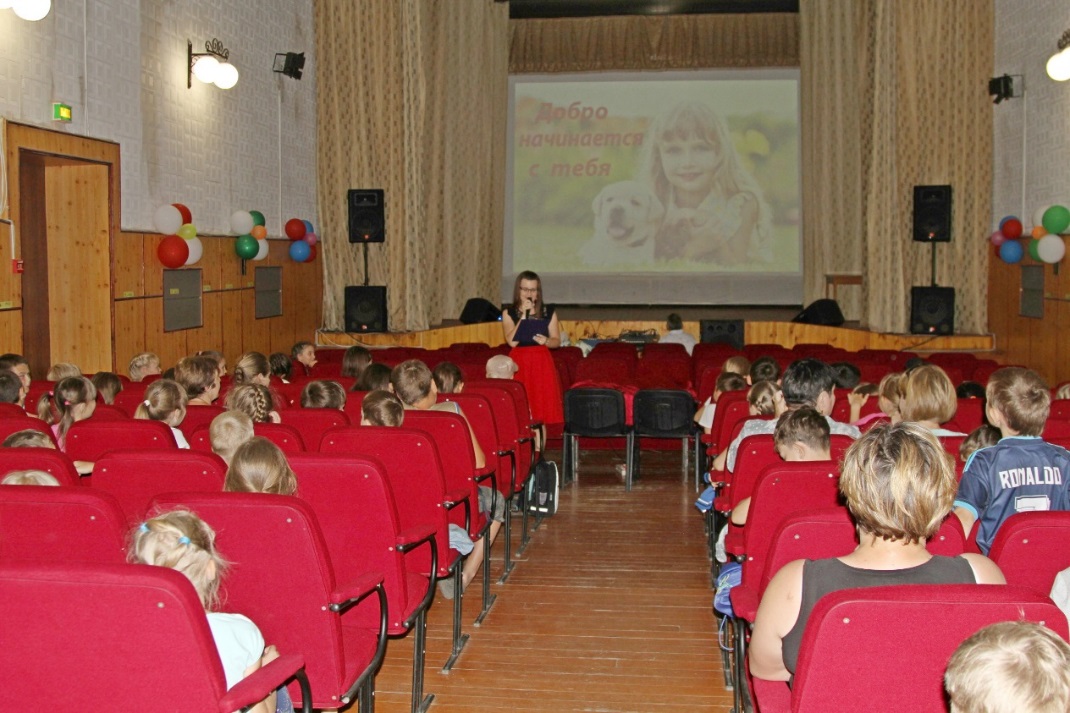 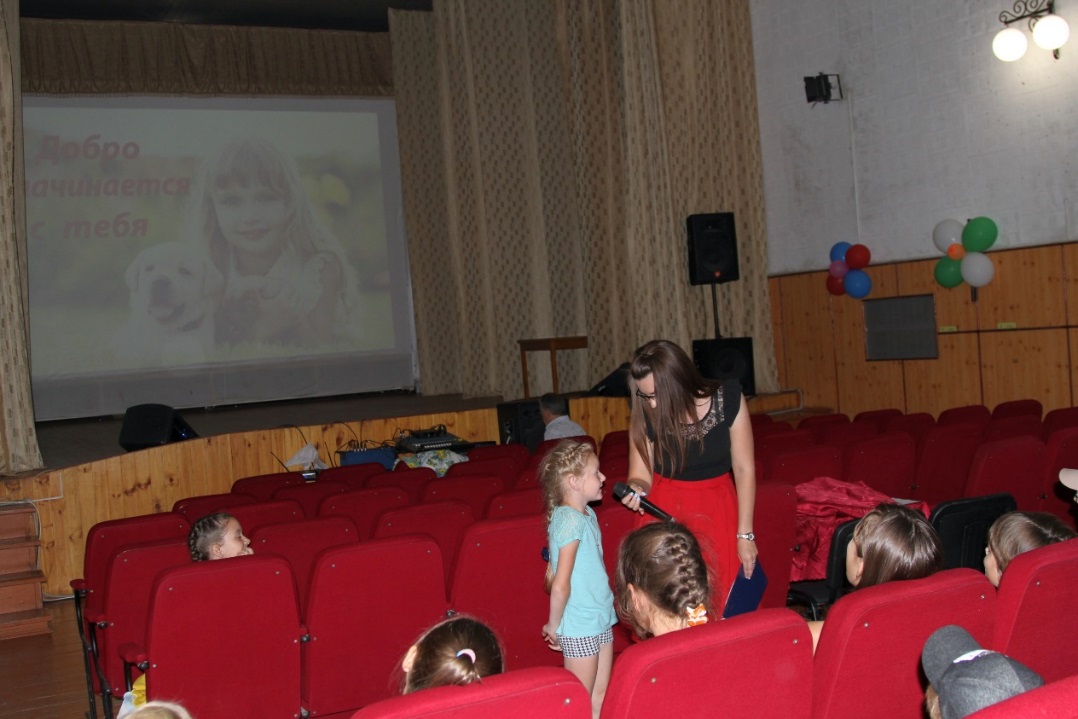 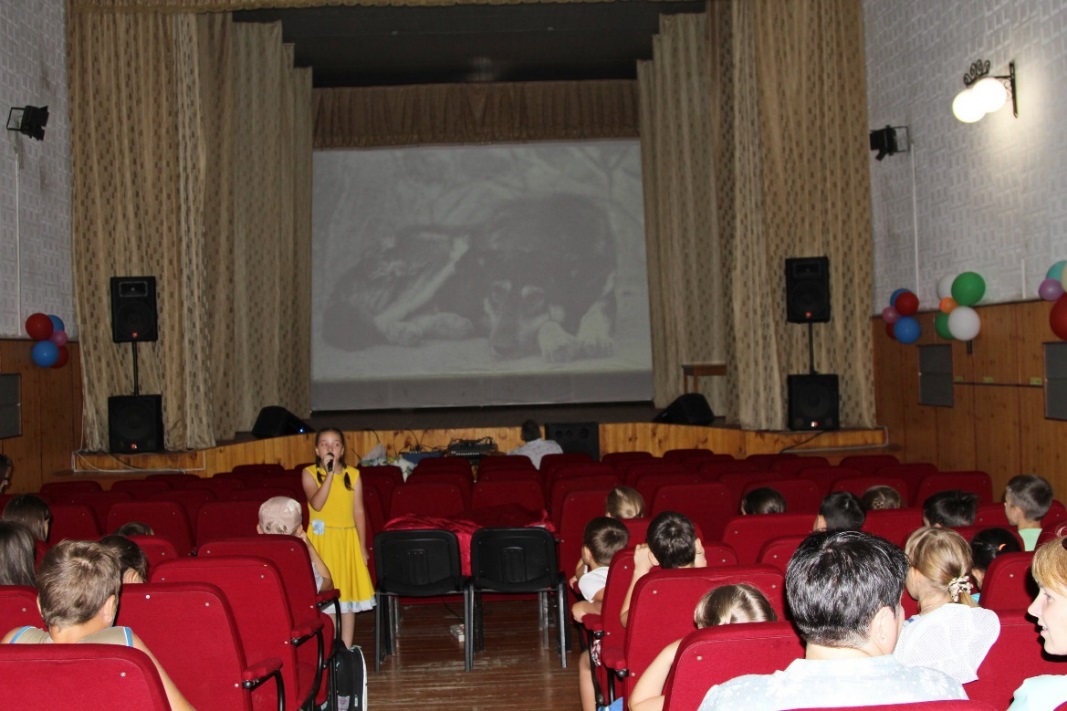 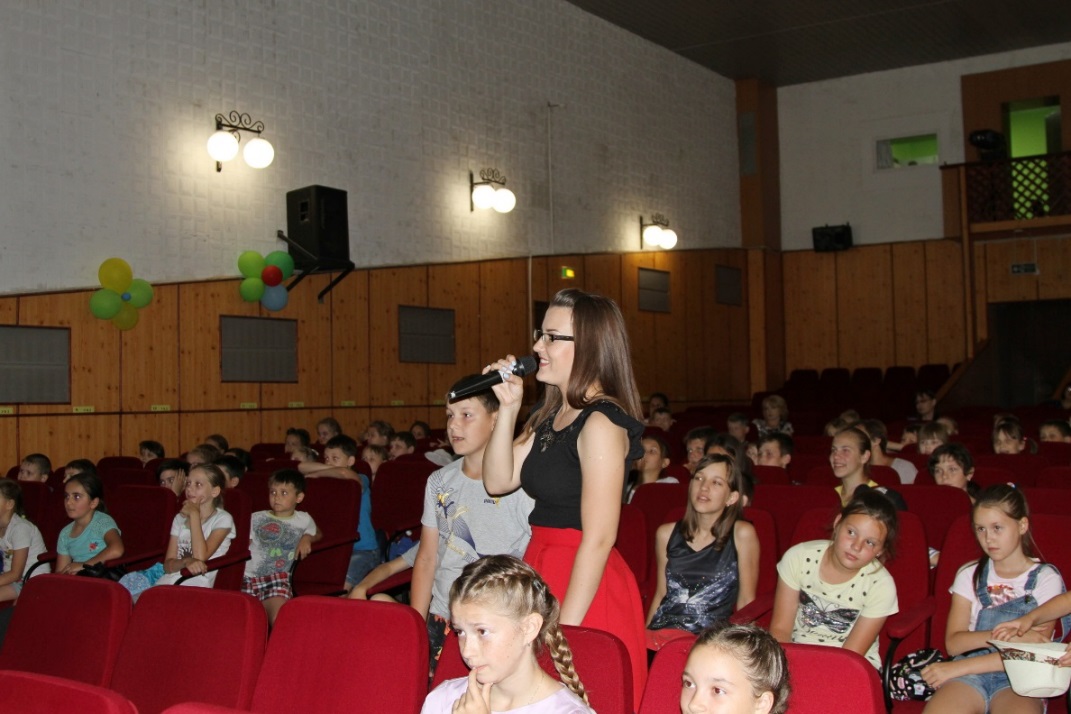 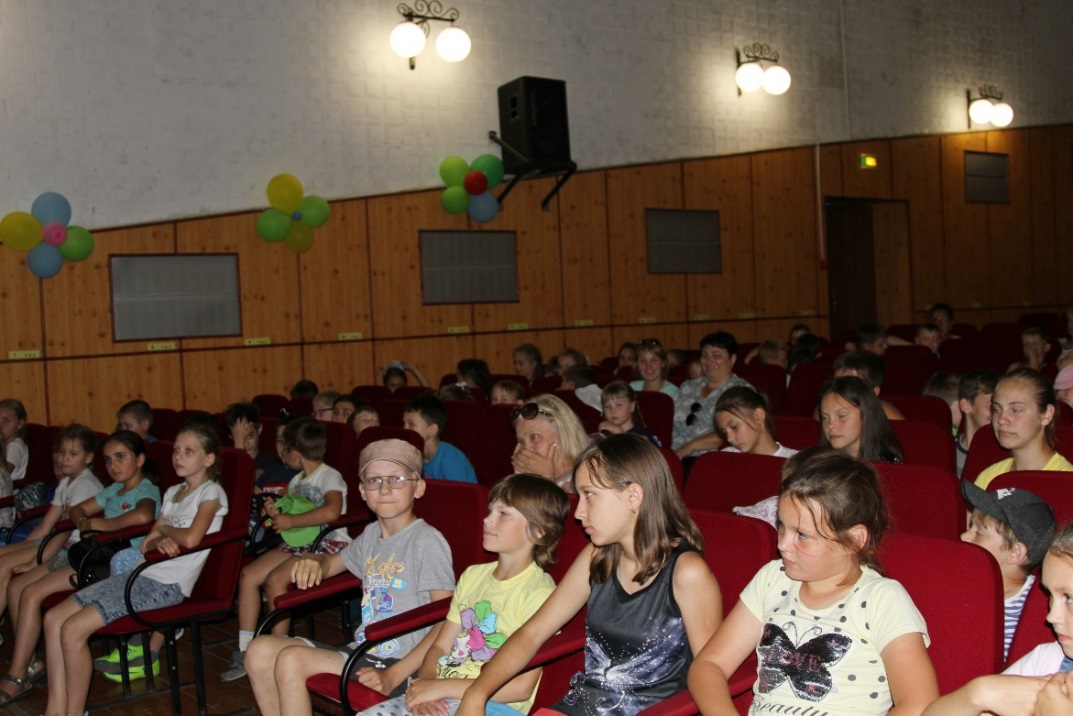 